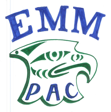 Eagle Mountain Middle PAC AGM AgendaMonday, June 13, 2016 7:00pm – LibraryWelcome & IntroductionsApproval of the agendaApproval of minutes from May 17, 2015Principal’s Report –Nancy Bennett/Jonathan SclaterTreasurer’s Report – Linda FabioCurrent budget updateProposed budget for 2016/17Event/Volunteer Update Spirit Week Lunch – Bonnie SteinEnd of School Lunch – Bonnie SteinMe2We Magic Show – Pauline NielsenGrade 8 Leaving Ceremony – Pauline NielsenExecutive Committee ElectionsDPAC RepresentativeSecretaryTreasurerVice ChairChairOther BusinessAdjournment – Have a great summer!